あなたの世帯についてお伺いします。　　　　　　　　　　　　　　　　　　　　問１　世帯主の氏名、現在のお住まい、連絡先についてご記入ください。また、当てはまる性別に○印をご記入ください。問２　現在のご家族の人数は何人ですか。記入者を含む家族全員の人数をご記入ください。水害後のお困りごとについてお伺いします。問３　何か水害後のことで不安に感じている事はありますか？　　　ある　　　　　　　　　　ない問４　問３で「ある」と答えた方にお聞きします。困りごとや悩みごとについて、大洲市地域支え合いセンターへの相談を希望しますか？どちらか当てはまるもの一つに○印をご記入ください。ご希望の場合は、相談員が訪問又はご連絡させて頂きます。　　　希望する　　　　　　　　希望しないこれからのお住まいについてお伺いします。問５　住まいの再建の状況について伺います。当てはまるもの一つに○印をご記入ください。完了（転居を含む）　　　完了だが不十分　　　修繕・建設中　　　未着手問６　問５で「完了だが不十分」「未着手」と答えた方にお聞きします。住まいの見通しがたたない理由として当てはまるもの全てに○印をご記入ください。　　　１．修繕業者が見つからない　　　　　　　　２．修繕目途が決まっていない　　　３．資金繰りに悩んでいる　　　　　　　　　４．家族間で話がまとまらない　　　５．希望に合う物件・土地が見つからない　　６．考える余裕がない　　　７．その他（　　　　　　　　　　　　　　　　　　　　　　　　　　　　）生活・健康面についてお伺いします。問７　体調面で気になっていることはありますか？当てはまるもの一つに○印をご記入ください。「ある」と答えた方は、具体的な内容をカッコ内にご記入ください。　　ある　　　　　　　　ない　　「ある」と答えた方（具体例：不眠・食欲低下・精神的不安など）　　（　　　　　　　　　　　　　　　　　　　　　　　　　　　　）問８　問７で「ある」と答えた方にお聞きします。そのことについて、通院等はされていますか？どちらか当てはまるもの一つに○印をご記入ください。はい　　　　　　　　　　　　　いいえ問９　被災により世帯全体の収入に変化がありましたか。当てはまるもの一つに○印をご記入ください。１．大きく減っている　　　　　　　　　　２．少し減っている３．変わらない　　　　　　　　　　　　　４．増えている５．その他（　　　　　　　　　）　　　　６．答えたくない気になっていること・悩んでいること、行政や地域支え合いセンターへご意見ご要望等がありましたら、ご自由にご記入ください。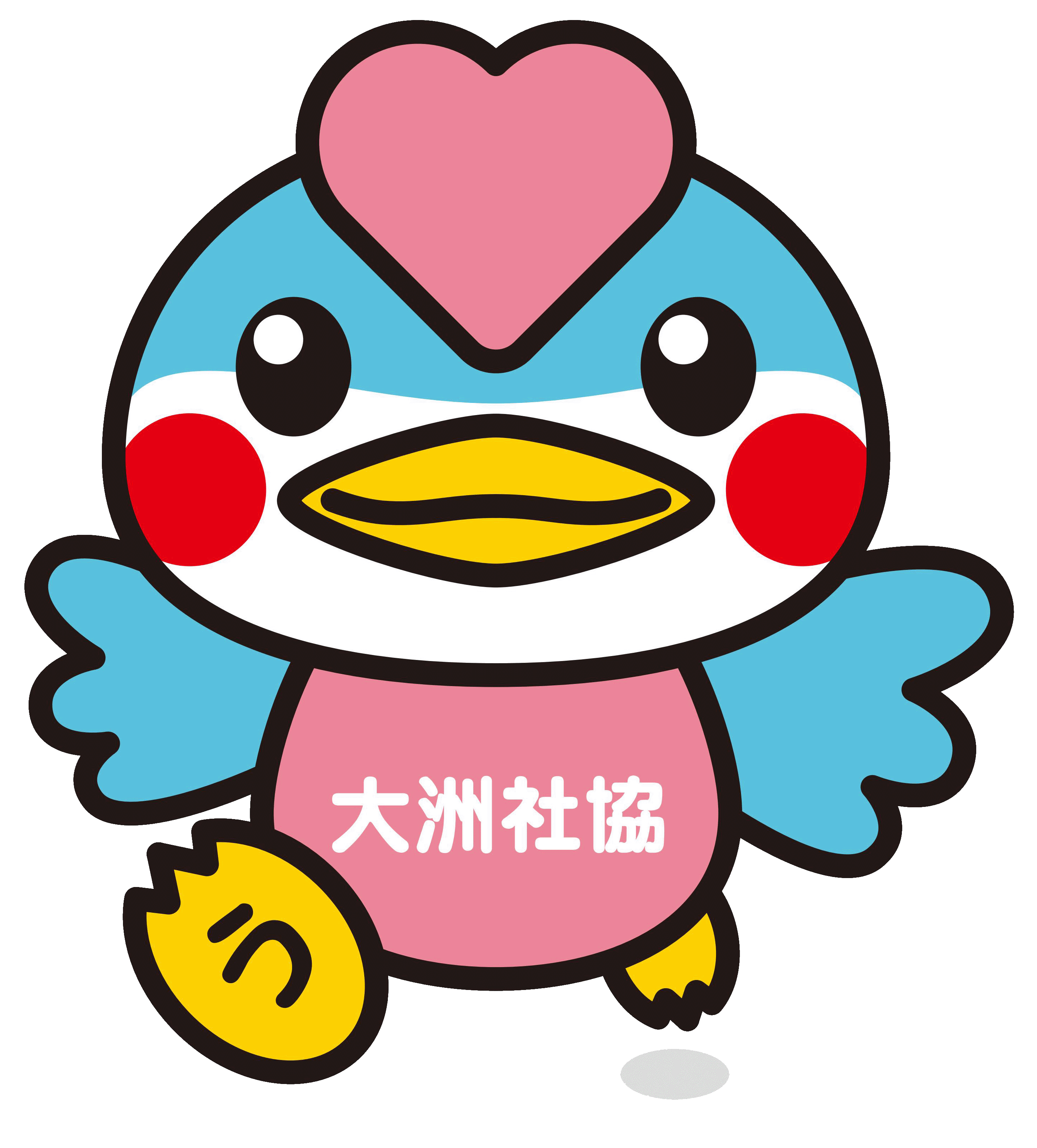 ご協力ありがとうございました。このアンケート用紙を同封の返信用封筒に入れて、ご返送ください。世帯主名性別男　　・　　女記入者名被災住所大洲　市大洲　市大洲　市現住所市 ・ 郡市 ・ 郡市 ・ 郡電話番号　　　　　　　　　－　　　　　　－　　　　　　　　　－　　　　　　－　　　　　　　　　－　　　　　　－家族全員　　　　　人未就学児人　家族全員　　　　　人小中学生人　家族全員　　　　　人１５歳～６４歳人　家族全員　　　　　人６５～７４歳人　家族全員　　　　　人７５歳以上人　家族全員　　　　　人障がい（疑い含む）のある方人　